Sonika 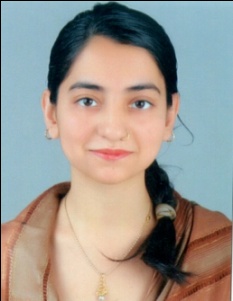 Email: sonika.382907@2freemail.com Nationality: IndianD.O.B: 7th March, 1989Marital Status: SinglePROFILEI am a 29-year-old Indian girl, seeking a teaching job in Dubai. I am well aware of the fact that a simple black board in classrooms is being replaced by a computer now. Hence, I believe that my qualifications are ideal for any teaching job. I excel in computing skills and creative in designing lessons. I can combine these skills and carry out my job effectively. Also, I believe myself to be patient with slow learners. I am a friendly person which puts the learners at ease. My strengths are:Being creative in designing lessonsPatience with slow learnersVast knowledge in ComputersWork harmoniously with large groupsPunctualityEDUCATIONTEFL from Asian College of teachersMasters in English Literature from The University of Mumbai (Awaiting Results)One year Diploma in Creative Writing with distinction from Symbiosis University in2017Two and a half years Diploma in Graphics and Animations from MAAC (Cambridge University Affiliated) in 2015Certification in Dot Net from Microsoft in 2014Bachelor in Computer Science from The University of Mumbai with 65% in 2010XII from Maharashtra State Board with 82% in2007X from Maharashtra State Board with 82% in2005LANGUAGES Sindhi – Mother tongueEnglish – Advanced (Second language)Hindi – NativeSpanish – A2Marathi – Basic Other AchievementsParticipated in Intercollegiate Presentation Competition in Jhunjhunwala College, Ghatkopar and secured 4th prize.Volunteered in One Day Workshop on Revised Syllabi for MA Part II Semester III and IV, organized by Smt. C.H.M College, Ulhasnagar and Board of Studies in English, University of Mumbai on 22nd June, 2017.Worked as a Student Editor in the College Magazine’s editorial team in 2017Performed Arangetram (Final stage show in Bharatnatyam) on 8th November, 2011.Passed 2nd exam in playing flute in 2016.ExperienceHave worked as a content writer for Innovative Adda, which is a marketing agency, for 2 yearsHave done a research project on “Re-visioning of mythological female characters in Chitra Banerjee Divakaruni’s The Palace of Illusions and Volga’s The Liberation of Sita during the last semester of Masters as part of the syllabusHave conducted personal tuitions (especially English and Mathematics) for two years to students of different schools from 2014 to 2016Have given BalVikas lessons to kids aged between 6 to 12 years, for one year.Other InterestsReadingWritingPlaying fluteDancingSpecialised SkillsTeaching to a large group of studentsFluent in EnglishExtensive English grammar knowledgeInformation technology literary skillsProficient in creating and maintaining schedulesCreative in teachingThe ability to explain a concept or subject in a variety of waysBeing patient, polite, and understanding at all times and particularly when dealing with learners who have learning difficulties or special needs